南瑞集团关于国家电网2017年高校毕业生招聘统一考试通知（南京考点）各位考生：根据国网公司招聘工作要求，本次招聘考试主要分为考试确认、现场资格审查、机试和面试四个阶段，现将相关考试要求通知如下：一、考试确认南京考点考试范围：应聘南瑞集团非北京单位的考生均在南京参加现场资格审查和考试。将在12月5日、12月7日分两批通过招聘平台（http://zhaopin.sgcc.com.cn）站内消息和手机短信的方式通知通过简历筛选的考生，未通过简历筛选的不再另行通知。接到考试通知后，请务必在规定时间（两批分别为12月6日24:00前和12月8日24:00前）登录招聘平台确认是否参加，逾期将取消考试资格。如收到多个单位通知，考生只能选择确认一家，一经确认无法更改，请考生慎重选择。二、现场资格审查1. 审查范围：收到笔试通知的考生均须参加现场资格审查，免试的同学无须参加审查。2.审查时间及地点审查时间：12月9日（周五）10:00—16:00审查地点：南京市江宁区诚信大道19号南瑞集团公司A2会议中心117 3.审查内容（1）毕业生个人信息与招聘平台填报信息是否一致，包括个人身份信息、学籍信息及相关资格认证信息等；审查毕业生相关证书（英语等级证书、计算机等级证书、就业推荐表、成绩单）的原件。（2）确定考试专业、考号、考场等信息，发放考生准考证（现场打印）。4.携带资料现场资格审核时考生需携带的资料如下：①国内院校毕业生：身份证、学生证、成绩单（加盖学校公章）、毕业生就业推荐表（加盖学校公章）、英语等级证、计算机等级证等原件；全部高等教育阶段学籍验证报告（打印版）。研究生还需携带本科及以上学历的毕业证、学位证原件。②国外院校毕业生：身份证；教育部留学服务中心出具的国外学历学位认证书原件，未获得国外学历学位认证书的需提供按时取得认证的声明（现场签订）；成绩单（或课程表）原件及翻译材料（加盖翻译公司印章）；研究生还需携带本科及以上学历的毕业证、学位证原件。提醒：毕业生招聘平台所填专业与学籍验证报告显示专业必须一致，如出现较大差异需提供学校证明文件，请同学务必提前做好相关准备。三、 机试1.考试形式：上机考试2.考试时间：3.考试地点：南京市郁金香路17号南京雨花国际软件外包产业园。具体考场分配以资格审查现场确认为准。4. 考试内容电工类、计算机类、通信类、财会类专业的毕业生，笔试内容包括综合能力和专业知识，其中综合能力约占35%（不含其他工学类专业加试内容），专业知识约占65%。其他工学类的毕业生，笔试内容仅综合能力（含其他工学类专业加试内容）。管理类、其他专业的毕业生，笔试内容仅综合能力（不含其他工学类专业加试内容）。5.注意事项考生需携带准考证、二代身份证、签字笔、2B铅笔、橡皮、无记忆功能计算器等考试工具，于正式考试前40分钟抵达考点，进行身份确认后，方可进入考场。严禁携带考试相关资料和手机等通讯设备。5.成绩查询12月13日上午9:00后，考生可在招聘平台查询本人考试成绩。四、面试将依据机试成绩，于12月25日前确定面试人选并短信或电话通知（已参加面试人选不再安排）。请考生务必保持手机畅通，对于未进入面试的考生，不再另行通知。五、其他注意事项1.各专业考试大纲详见招聘平台“公司公告”中发布的考纲，请及时关注国网公司招聘平台。2.招聘考试咨询电话（南瑞集团总部）：025-810923243.资格审查、考试地点路线见附件。附件：资格审查、考试地点交通路线南瑞集团人力资源部2016年11月29日附件资格审查、考试地点交通路线一、资格审查、考试地点1. 资格审查地点：南京市江宁区诚信大道19号南瑞集团公司A2会议中心117 2.笔试地点：南京市郁金香路17号南京雨花国际软件外包产业园。具体考场分配以资格审查现场确认为准。二、乘车路线（一）资格审查地点：从火车南京南站、南京禄口机场出发，可乘地铁机场线（S1）至河海大学•佛城西路站，换乘820路公交车至诚信大道•水阁路东站下车即到。从火车南京站出发，可乘地铁1号线至南京南站换乘地铁机场线（S1）至河海大学•佛城西路站，换乘820路公交车至诚信大道•水阁路东站下车即到。（二）笔试地点：诚信大道•水阁路东站乘坐780路公交车至南北中村站下，步行约700米到达南京雨花国际软件外包产业园。下图是南京雨花国际软件外包产业园路线图：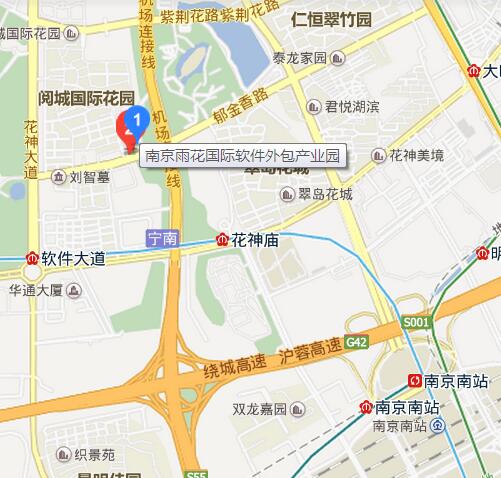 南瑞集团（江宁基地）平面图：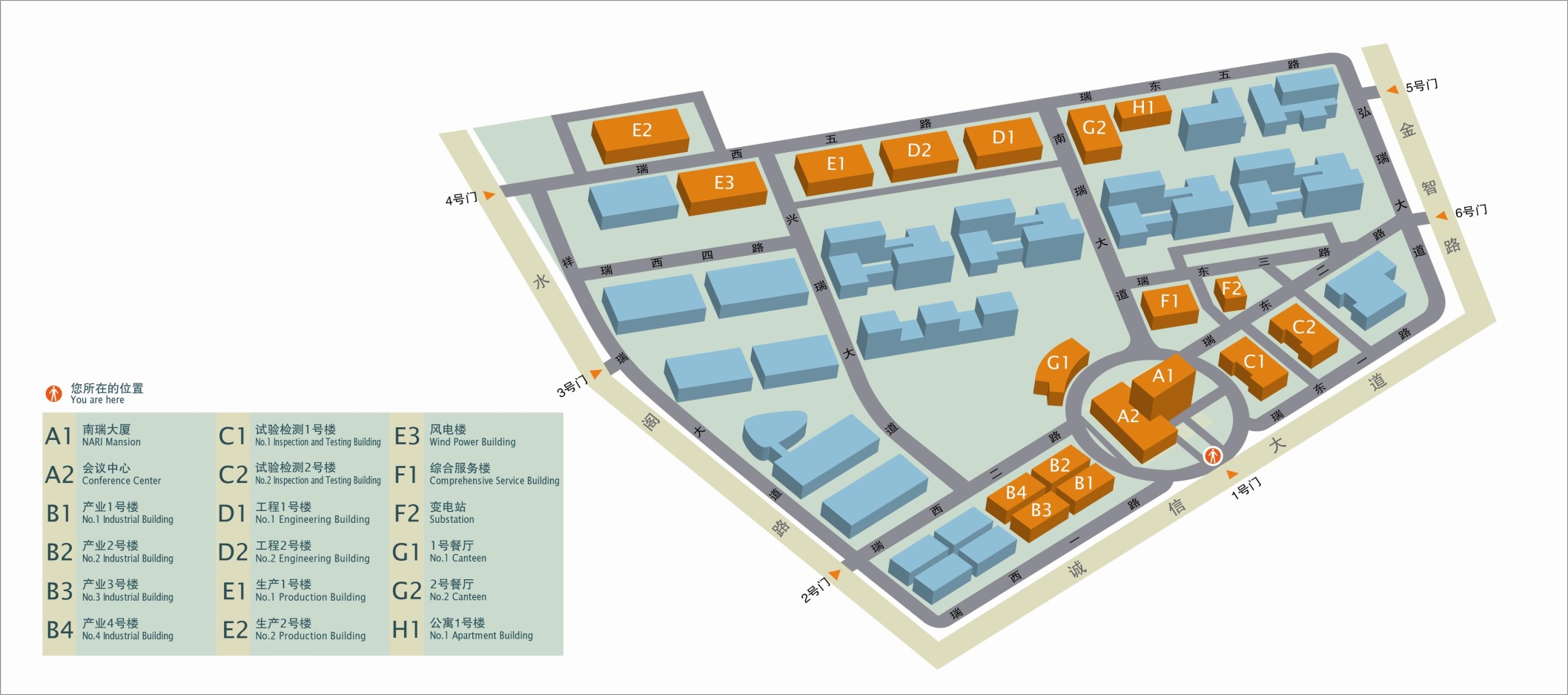 时间时间专业类别12月11日9:00-12:00电工类研究生、计算机类、通信类、其他工学类、财会类12月11日15:00-18:00电工类本科、管理类、其他专业